Scoil Naomh Iósaf Baltinglass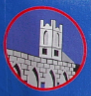 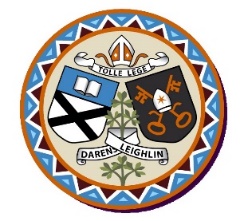 Annual Admission Notice           in respect of admissions to the 2021/2022 school yearAdmission Policy and Application FormA copy of the school’s Admission Policy and the Application Form for Admission for the 2021/2022 school year is available as follows: To download at: www.snibaltinglass.ie On request: By emailing secretary@snibaltinglass.ie  or writing to Scoil Naomh Iósaf, Parkmore, Baltinglass, Co. Wicklow. W91EF95             Part 1 - Admissions to the 2021/2022 school yearApplication and Decision Dates for Admission to the 2021/2022 School YearThe following are the dates applicable for admission to Junior Infants Note: The school will consider and issue decisions on late applications in accordance with the school’s Admission Policy.Special Class Application and Decision Dates for admission to the 2021/2022 School YearThe following are the dates applicable for admission to the school’s Special Class which caters for children with Autism Spectrum Disorder (ASD).**Failure to accept an offer within the prescribed period above may result in the offer being withdrawn*To be confirmed by the Board of Management prior to publication date on website/noticesNumber of Places being made Available in the 2021/2022 School YearPart 2 - Admissions to the  2020/2021 School Year In respect of the 2020/2021 school year, the total number of applications received by the school for admission to the ASD classes was 5.The school will commence accepting applications for admission on  January 14th 2021The school shall cease accepting applications for admission on  February 25th 2021*The date by which applicants will be notified of the decision on their application is     March 18th 2021***Period within which applicants must confirm acceptance of an offer of admissionMarch 18th – April 8th 2021*The school will commence accepting applications for admission to the special class on  January 14th 2021The school shall cease accepting applications for admission to the special class onApril 16th 2021*The date by which applicants will be notified of the decision on their application for admission to the special class isMay 7th 2021***The period within which applicants must confirm acceptance of an offer of admission isMay 7th - 28th 2021*The number of places being made available in junior infants50 The number of places being made available in the special class* catering for children with [insert category or categories of SEN catered for in the special class is0Breakdown of places allocated for the  school year:Breakdown of places allocated for the  school year:Number of places available:0Number of applications received:5Number of offers made and accepted under each criteriaN/ATotal number of offers made0Number of names placed on waiting list for the school year concerned.1 (SENO organising alternative placements) for other applicants who need placement in September 2020)